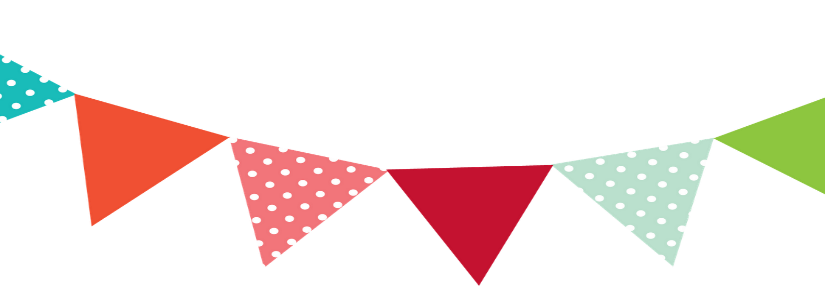 Messick’s MessagesJan.17-20, 2023          Important DatesJan. 23: FundraiserJan. 24: 1st grade parent workshopJan. 25: 100th Day of School (Neon theme: 100 Days Brighter!)Jan.27: Spirit Day- wear camoLanguage Arts Skills for Unit 6, Lesson 1*Phonics (be able  to sound out words with thesesounds): /e/ spelled ___y, _ie_, and __ey*Vocabulary (know the meaning of these words): check, equipment, station, spread, worry*High-Frequency Words (be able to read these words instantly): every, come, going, here, pretty, some*Comprehension: visualizing & clarifying*Grammar: simple sentences & subject/verb agreement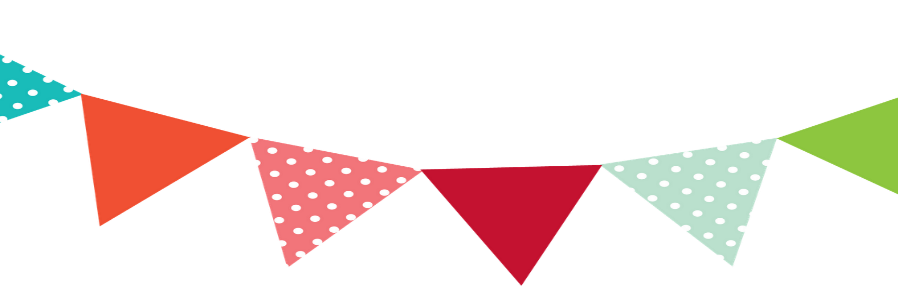 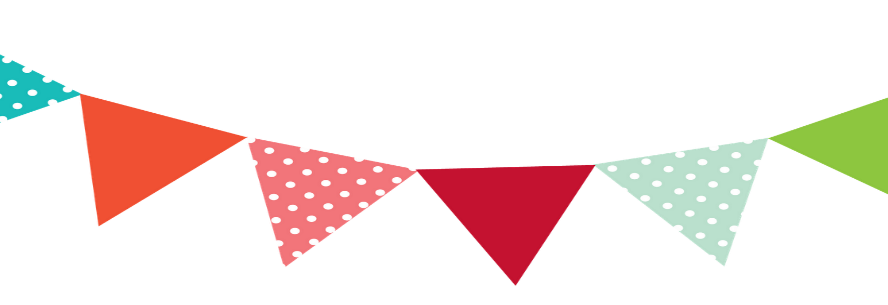 Messick’s MessagesJan.17-20, 2023          Important DatesJan. 23: FundraiserJan. 24: 1st grade parent workshopJan. 25: 100th Day of School (Neon theme: 100 Days Brighter!)Jan.27: Spirit Day- wear camoLanguage Arts Skills for Unit 6, Lesson 1*Phonics (be able  to sound out words with thesesounds): /e/ spelled ___y, _ie_, and __ey*Vocabulary (know the meaning of these words): check, equipment, station, spread, worry*High-Frequency Words (be able to read these words instantly): every, come, going, here, pretty, some*Comprehension: visualizing & clarifying*Grammar: simple sentences & subject/verb agreement